Inkluderet i HOT-COVID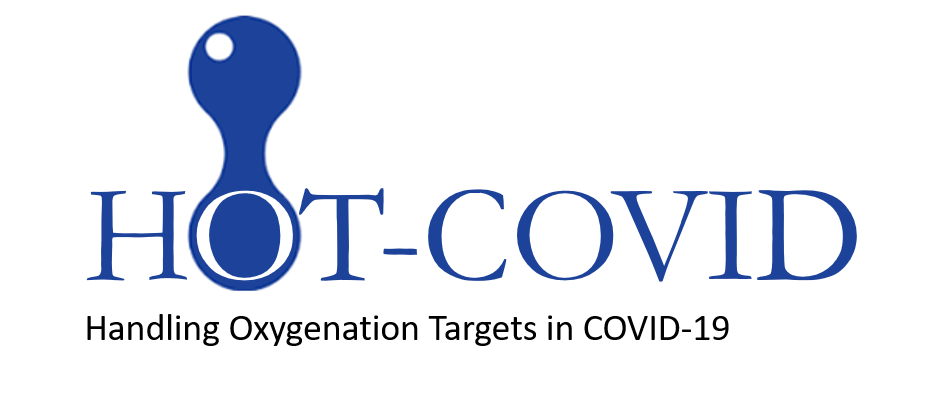 	TARGET: Inkluderet i HOT-COVID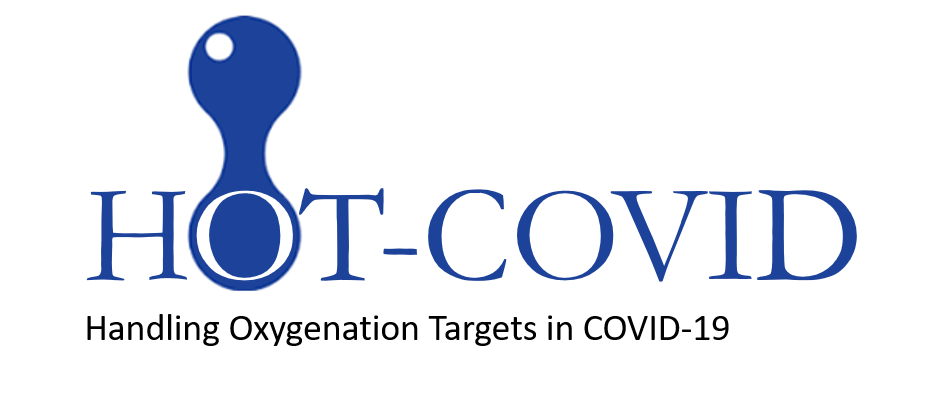 	TARGET: 